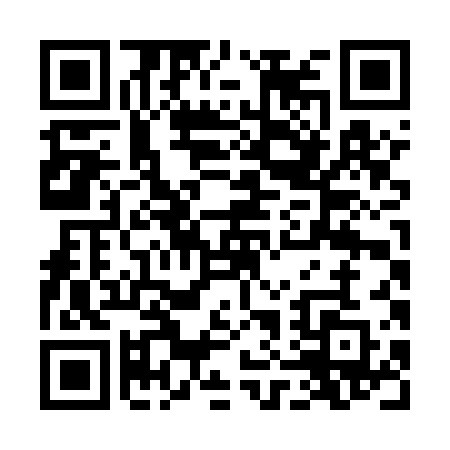 Prayer times for Abdul Khaliq, PakistanWed 1 May 2024 - Fri 31 May 2024High Latitude Method: Angle Based RulePrayer Calculation Method: University of Islamic SciencesAsar Calculation Method: ShafiPrayer times provided by https://www.salahtimes.comDateDayFajrSunriseDhuhrAsrMaghribIsha1Wed4:195:4812:294:087:128:402Thu4:185:4712:294:087:128:413Fri4:175:4612:294:087:138:424Sat4:165:4512:294:087:148:435Sun4:155:4412:294:087:148:446Mon4:145:4312:294:087:158:457Tue4:125:4212:294:087:168:468Wed4:115:4212:294:087:168:479Thu4:105:4112:294:087:178:4810Fri4:095:4012:294:087:188:4911Sat4:085:3912:294:087:188:5012Sun4:075:3912:294:087:198:5113Mon4:065:3812:294:087:208:5214Tue4:055:3712:294:087:208:5315Wed4:045:3712:294:087:218:5416Thu4:035:3612:294:087:228:5517Fri4:035:3512:294:087:228:5518Sat4:025:3512:294:087:238:5619Sun4:015:3412:294:087:248:5720Mon4:005:3412:294:087:248:5821Tue3:595:3312:294:087:258:5922Wed3:595:3312:294:087:269:0023Thu3:585:3212:294:087:269:0124Fri3:575:3212:294:087:279:0225Sat3:565:3112:294:087:289:0326Sun3:565:3112:294:087:289:0427Mon3:555:3112:304:087:299:0428Tue3:555:3012:304:087:299:0529Wed3:545:3012:304:097:309:0630Thu3:545:3012:304:097:319:0731Fri3:535:2912:304:097:319:08